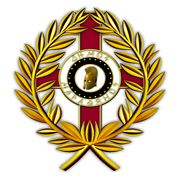 ΕΛΛΗΝΙΚΗ ΔΗΜΟΚΡΑΤΙΑΝΟΜΟΣ ΑΤΤΙΚΗΣΔΗΜΟΣ ΜΑΡΑΘΩΝΟΣΔ/ΝΣΗ ΚΑΘΑΡΙΟΤΗΤΑΣ,ΑΝΑΚΥΚΛΩΣΗΣ, ΠΕΡΙΒΑΛΛΟΝΤΟΣΠΡΑΣΙΝΟΥ & ΣΥΝΤΗΡΗΣΗΣ ΥΠΟΔΟΜΩΝΕΝΤΥΠΟ ΠΡΟΣΦΟΡΑΣ Υπηρεσίες ΠΑΡΟΧΗ ΥΠΗΡΕΣΙΩΝ ΚΑΘΑΡΙΣΜΟΥ ΚΤΙΡΙΑΚΩΝ ΕΓΚΑΤΑΣΤΑΣΕΩΝ ΤΗΣ Ε’ ΚΑΤΑΣΚΗΝΩΣΗΣ ΤΟΥ ΔΗΜΟΥ ΜΑΡΑΘΩΝΟΣ Της επιχείρησης ………………………………………………, με έδρα στ ……………..………...., οδός …………………………………………., αριθμός ………, τηλέφωνο …………………., fax …………….ΜΑΡΑΘΩΝΑΣ      /      /2017Ο ΠΡΟΣΦΕΡΩΝ ΠΡΟΜΗΘΕΥΤΗΣΑ/ΑΠΟΣΟΣΤΟ ΕΚΠΤΩΣΗΣ ΣΕΑΚΕΡΑΙΕΣ ΜΟΝΑΔΕΣΠΟΣΟΣΤΟ ΕΚΠΤΩΣΗΣ ΣΕΑΚΕΡΑΙΕΣ ΜΟΝΑΔΕΣΑ/ΑΑΡΙΘΜΗΤΙΚΩΣΟΛΟΓΡΑΦΩΣ1ΠΑΡΟΧΗ ΥΠΗΡΕΣΙΩΝ ΚΑΘΑΡΙΣΜΟΥ ΚΤΙΡΙΑΚΩΝ ΕΓΚΑΤΑΣΤΑΣΕΩΝ ΤΗΣ Ε’ ΚΑΤΑΣΚΗΝΩΣΗΣ ΤΟΥ ΔΗΜΟΥ ΜΑΡΑΘΩΝΟΣ….…..%